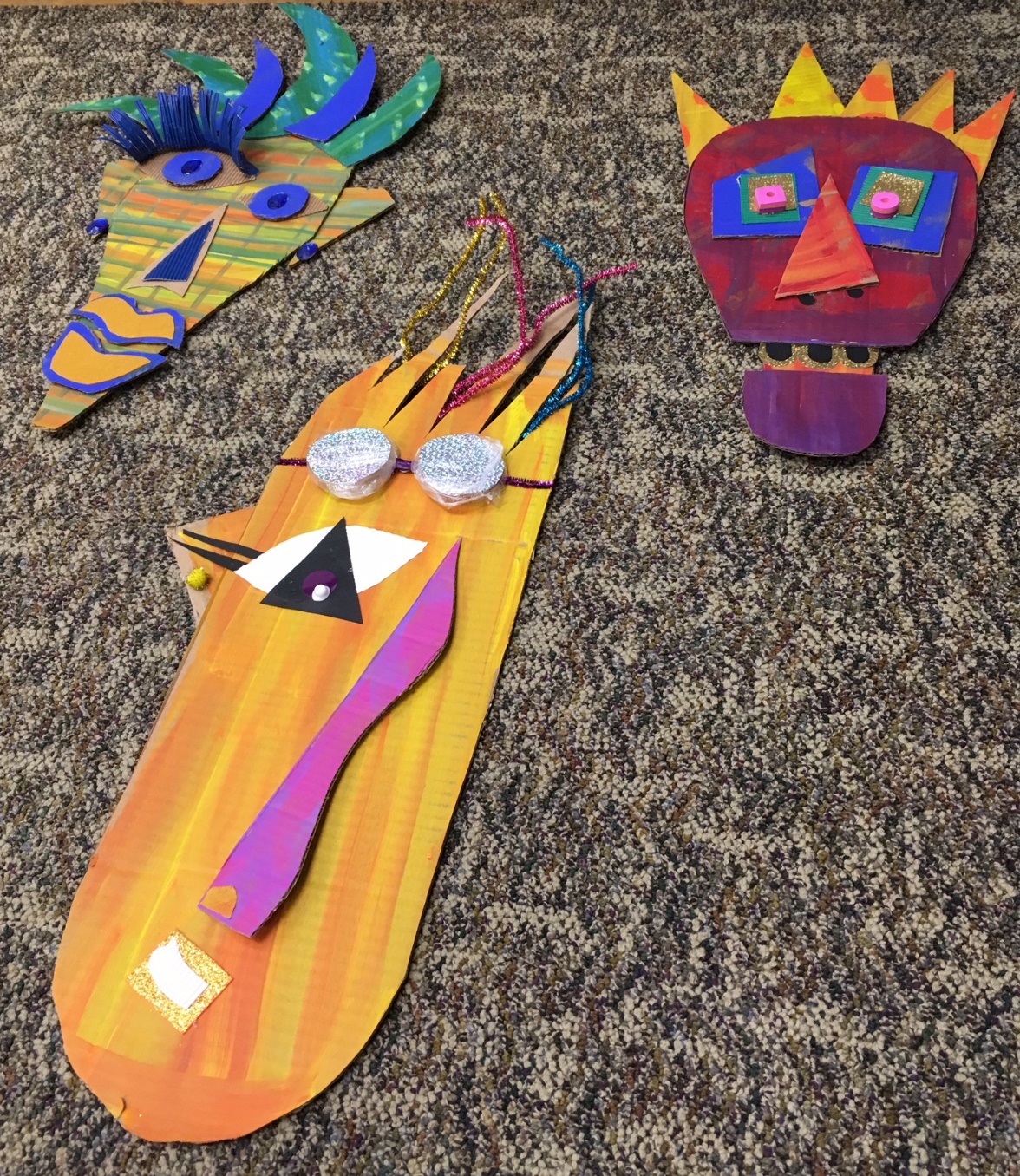                   Dikenga Tactile Mask Art Experience              Developed By: Marquetta Johnson                      Teaching Artist - High Museum of Art                                            Winter 2018Established Goals:Visual Arts Standards: VAHSVAPR.4 Understands and applies media, techniques, and processes in three-dimensional art.  b. Communicates meaning in 3-D media d. Understands and practices safe handling of art media and tools..Essential Questions: How can artists use line, shape and color to express mood in a work of art?What roles do masks play in African Societies?Objectives:          Students will understand:The general function of the Masks in special ceremonies and in the daily life of African communitiesThat art can be made with almost everything           Students will be able to:Express feelings in a work of art with line, shape and color.Use designs that reflect their point of view, culture and family life.           Students will appreciate:The beauty and craftsmanship of African MasksThe versatility of Cardboard in 3-d constructionsPerformance Tasks:Students will create cardboard mask forms using at least 3 pre-painted geometric shapesKey Criteria:Students create a 3 dimensional mask using at least 3 pieces of cardboard.Students use collage materials to create tactile elements in their mask with collage materialsMini-Glossary:Collage- a piece of art made by sticking various different materials onto a backingMask a covering for the face Mood- a particular feeling or state of mindElements of Art- Line, Shape, Color, Texture and Form Overlapping-to extend over or cover a part of a thing Up-Cycling- using Recycled, re-used and re-purposed Material to create something beautiful          Permanent Collection Connections:African Masks in the Permanent CollectionMaterials:Precut and painted Cardboard ShapesVarious Collage MaterialsSmall bottles of Tacky GlueScissorsHot Glue Gun and Hot Glue Sticks (Teachers Only)       Advanced Prep:Paint cardboard and cut into geometric shapesCut collage material into useable piecesPrepare Visual Schedule for Design Wall and print out     8 ½” x 11 size for table topperCreate 5 Masks for table samples       Lead-in: African People use masks in many ways in their communities. We are look at them hanging on the walls here at the museum. However, when they are used in ceremonies and rituals, they are worn or carried. The mask is worn with   power shirts, raffia collars as additional costuming. Let’s be inspired by the various African Masks here in the African Art Collection to create our own masks using Cardboard and Collage Materials.Procedure:Students choose 3 or more pieces of painted cardboard for the main structure of the Mask. For brevity, student will arrange the pieces for the main structure of their mask form. The Teaching Artist and the Teachers will assist the students in hot gluing the main structure of the mask. Remember-add student name.Students visit supply table and choose materials to embellish their maskUsing Tacky glue, tape, wire and pipe cleaners students add their chosen decorative aspects to their mask.Students develop a hanging mechanism for the back of their masksFinally, all the masks are hung on the design wall for a Mini Art Exhibit and Critique.   Critique Question Format:    Share one thing you like about the mask or  Share one thing that you think the artist did that inspired an idea for you.Modifications:Give Assistance for students by offering choices, if non-verbal and use the least intervention, if any is required.Use Large Print on Table ToppersHave Fidgets, Noise-Cancelling Headphones and Textured Cushions available, upon Teacher’s Request.